Технологическая карта  урока русского языка, 4 класс, 15.02.2018 г.Ход урокаАвторИванцова Лариса Юрьевна, учитель НОО МБОУ «СОШ № 17» ВККТема урока, место в общей теме.МестоимениеТип урока Структура урока общеметодологической направленностиДидактическая цели урокаФормирование у учащихся деятельностных способностей и способностей к структурированию и систематизации изучаемого предметного содержания, формирование способности учащихся к новому способу действия, связанному с построением структуры изученных понятий и алгоритмов.Цели урокаОбразовательная цель делится на две составляющие:Деятельностная цель: формирование у учащихся способностей к структурированию и систематизации знаний о местоимении.Содержательная цель: построение обобщенных моделей знаний по теме «Местоимение» и включение их в общую систему знанийВоспитательная – формирование личностных УУД;Развивающая – развитие познавательных (интеллекта), коммуникативных, регулятивных (воли) УУД, интерес к процессу познания.Планируемые результаты  данного урокаПланируемые результаты  данного урокаОсновные понятия и термины, которые будут введены (или закреплены) в ходе урока.Местоимение, лицо и число местоимений.Предметные знания и  умения,  которыми овладеют уч-ся в результате проведенного урока.Будут знать:  определение местоимения как части речи, морфологические признаки местоимений: лицо и число.На основе знаний будут уметь: определять лицо и число местоимений, правильно употреблять местоимения в речи.Метапредметные умения (УУД), которые будут формироваться  в  ходе урока.Личностные: осмысление учеником значимости решения учебных задач, увязывание их с реальными жизненными целями и ситуациями, осознание и выработка собственной жизненной позиции в отношении мира и окружающих людей, соотнесение с окружающим миром себя и своего будущего, формировании у детей мотивации к обучению.Познавательные: исследование, поиск и отбор необходимой информации, её структурирование, логические действия и операции, осуществлять анализ объектов с выделением существенных и несущественных признаков.Регулятивные: управление познавательной и учебной деятельностью на основе постановки целей, планирования, контроля, коррекции своих действий, оценка успешности усвоения, самоуправление и саморегуляция в учебной деятельности. Коммуникативные: умение слышать, слушать и понимать партнёра, планировать и согласованно выполнять совместную деятельность, распределять роли, взаимно контролировать действия друг друга, уметь договариваться, вести дискуссию, правильно выражать свои мысли в речи, уважать в общении и сотрудничестве партнёра и самого себя. Умение эффективно сотрудничать как с учителем, так и со сверстниками, умение и готовность вести диалог, искать решения, оказывать поддержку друг другу.Организация урокаОрганизация урокаФормы работы на уроке:Индивидуальная, групповая, парная, коллективная.Применение оборудования и инструментария:Компьютер, мультимедийный проектор, слайдовая презентация, карточки с заданиями для групповой работы, карточки с заданиями для работы в паре.Базовые технологииТехнология системно-деятельностного подхода, элементы двуполушарного подход к обучению.Этапы урокаЦель этапаДеятельность учителяСамоопределениеСоздание условий у учеников внутренней потребности включения в учебную деятельность. - Ребята, сегодня на уроке у нас гости. Поздоровайтесь. Садитесь.-Эпиграфом к нашему уроку я выбрала слова известного художника Сальвадора ДалиУ лени шедевров нет!-Как вы понимаете эти слова? Уверена, что сегодня на уроке мы увидим подтверждение ваших суждений. За работу!- Откройте тетради, запишите дату и вид работы.II. Актуализация знаний и фиксирование затруднений в пробном учебном действииПовторение изученного материала и выявление затруднений в индивидуальной деятельности каждого учащегося.Словарная работа- Традиционно начинаем наш урок русского языка со словарной работы. Узнайте слова. Проговариваем хором. Обоснуйте написание двойной согласной. Запишите по памяти, поставьте ударение, выделите орфограмму.-Сколько слов написали? Проверяем. Допишите недостающие слова.   ПТМ, ДННДЦТЬ, ГРЗНТ, КЛ, НТРСНЙ, ПБДТЬ, ПТМ ЧТ- Разделите слова на две группы. Обоснуйте.- Чем самостоятельные части речи отличается от служебных?Отвечает на вопрос, имеет значениеИмеет морфологические признакиЯвляются какими-либо членами предложения.- Слова какой части речи нет в данном списке?-Сегодня я вам предлагаю раскрыть особенности местоимения.Итак, тема урока: Местоимение. -Мы с вами знаем эту часть речи? Встречали в речи часто.  А какова будет цель урока? (Углубить, расширить свои знания о местоимении)- Любое изучение начинается с определения. Давайте дадим определение частям речи.По какой схеме мы даём определение самостоятельной части речи?                                Самост. часть речи                  отвечает на ???                 обозначает- Дайте определение по нашей обобщённой схеме имени сущ., имени прил., глаголу, местоимению.- Какое возникло затруднение? (Мы не можем понять, что обозначает местоимение?)- Какой возникает вопрос? (Является ли местоимение самостоятельной частью речи?)       III.Постановка учебной задачи и построение проекта выхода из ситуации. Постановка проблемы по формулированию темы и цели урока.- Цель: выяснить, является ли местоимение самостоятельной частью речи?)- Как будем действовать? По какому плану?                                                                                                        (I. Отвечает на вопрос, имеет значениеII. Имеет морфологические признакиIII.Являются какими-либо членами предложения)IV.Реализация построенной стратегии, проектаV. Закрепление с проговариванием во внешней речиВыбор метода разрешения проблемной ситуации, и на основе выбранного метода выдвижение и проверка гипотез.Применение усвоенного знания в новых условиях, на практике.- Выяснить ответ на первый вопрос нам поможет сказка. Послушайте, постарайтесь вычленить из сказки нужные нам языковые знания.Приложение 1.-Кто эти 8 слов? Запишите их в тетрадь. Проверьте себя по картинке.- Что особенного вы узнали об их значении?-Итак, что мы можем сказать по первому пункту нашего доказательства? (Местоимение отвечает на ?? кто? что?, но не имеет значение, а только указывает на предмет)-Давайте сверим свои выводы с учебником, стр. 50. - Как надо изменить обобщённую схему по определению частей речи, чтобы она соответствовала определению местоимения? (Проверить через документ-камере)- Переходим ко второму пункту доказательства. - Если местоимения назвали личными, значит, у них есть лицо – даже три лица. Смотрите, какие!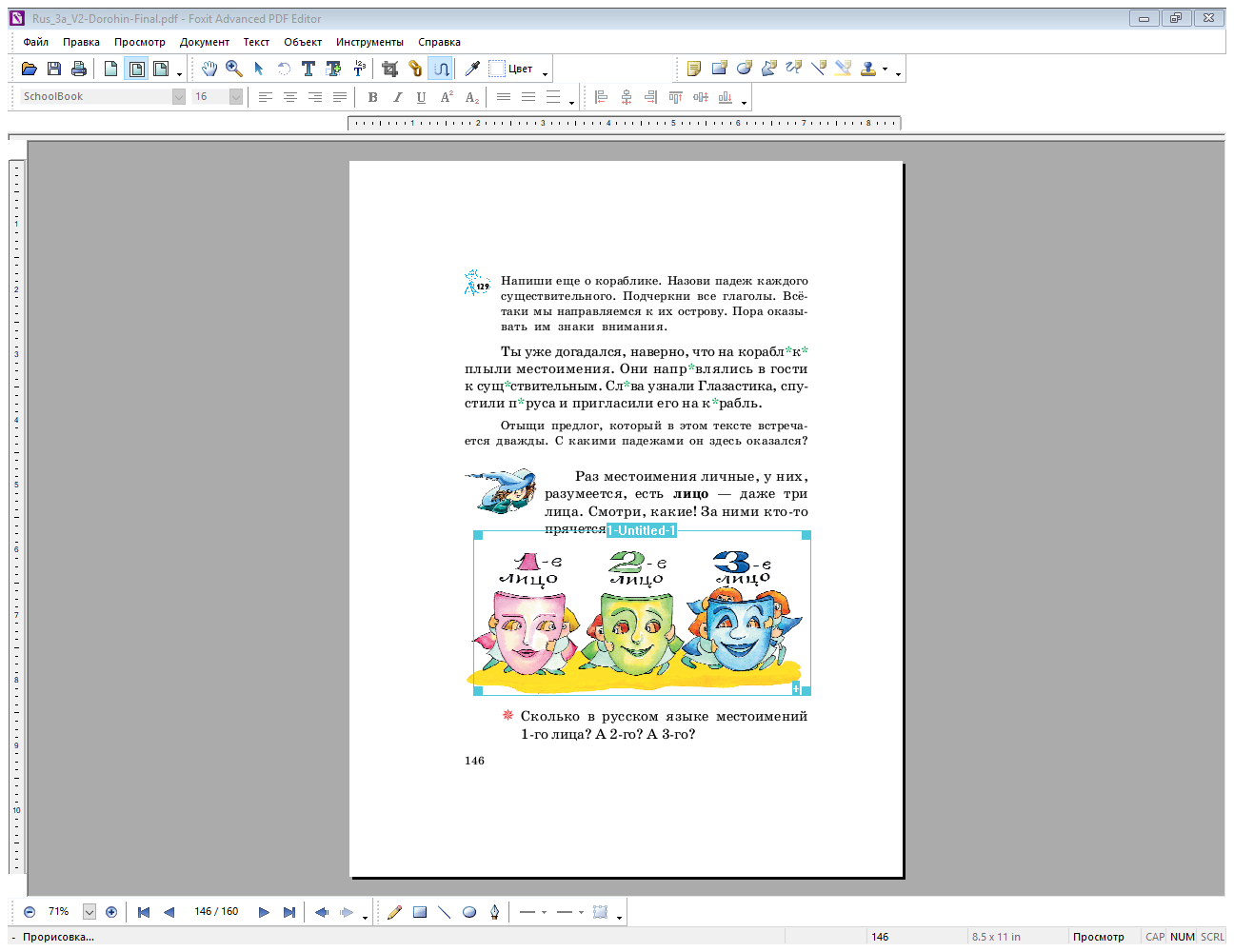 - Что хотел сказать этим рисунком художник?-Сколько в русском языке местоимений 1-го лица? А 2-го лица? А 3-го лица? - - Почему местоимения распределились именно таким образом? Снова нам на помощь приходит наш художник.Приложение 2.- Что придумал художник, чтобы вы запомнили, какое местоимение на кого указывает?- Как цвет помогает разобраться в этом рисунке и в местоимениях?- А теперь знания, полученные из этой иллюстрации, переведём в более научную форму – таблицу. У вас есть пустая таблица, на слайде слова, которыми вам надо заполнить таблицу. Пробуем! (работа в группах) Приложение 3. Проверка через документ-камеру. -Давайте сверим свои выводы с учебником, стр. 51. У вас записаны местоимения, определите их лицо.-Составьте свои предложения с местоимениями 1 л., 2л., 3л..-Какие морфологические признаки можем определить у местоимения? (лицо и число)-Итак, что мы можем сказать по второму пункту нашего доказательства? (У местоимения есть морфологические признаки – лицо, род)-Будем учиться определять лицо и число местоимений. Прочитайте.              Я поднялся около шести часов утра и вышел в сад. Ты когда-нибудь бывал в саду на рассвете? Сад в это время как ребёнок: он сам себе удивляется.- Нравится вам этот текст? Чем?- А по содержанию текста у вас возникли какие-нибудь вопросы?-Почему сад удивляется? Какие слова могут подсказать?- Почему как ребёнок?-Каким может быть сад весной на рассвете?-Какое можно предложить задание? -Продолжите этот текст двумя-тремя предложениями. Прочитайте. Встретились ли у вас местоимения? Какие?-Вы бы хотели оказаться в таком саду?Физминутка-Давайте перенесёмся в этот весенний сад и немного отдохнём. Закройте глаза, представьте, что вы стоите в середине цветущего сада.  Ранее утро. Солнце ласкает своими тёплыми лучами. Дует прохладный ветерок. Вас окутывает нежный, изумительный аромат цветущих деревьев. Раздаётся негромкое чарующее пение птиц. Вот порхает бабочка. Вы протягиваете руку, и она садится к вам на ладошку. Нежно щекочет своими лапками и усиками. Удивительной красоты крылышки открываются и закрываются. Подул лёгкий тёплый ветерок и подхватил бабочку. Вы посмотрели на этот дивный сад и возвращаетесь в класс на урок. -Вернулись. Потёрли ладошки со всей силы, чтобы стали горячими, приложили их к глазам. Поморгали. Потёрли ушки.Предупредительный диктант- Сколько правил можно повторить, переписывая этот текст? Какие?-Давайте разберём написание слов с орфограммами и напишем под диктовку этот приятный текст. Объясните написание.- Какие слова особенно трудны в написании?-Пишем. Взаимопроверка.- Найдите личные местоимения, определите лицо и число.-Ребята, мы сегодня часто говорим словосочетание «личные местоимения». Что это значит? Возникает ли у вас вопрос по местоимениям в связи с этим? (Если есть личные местоимения, значит, есть и ещё какие-нибудь)-Как раз в этом тексте есть местоимения других видов или, как правильно сказать, другие разрядов. Попробуйте их обнаружить. Эти слова указывают на что-то, но не называют.- Переходим к третьему пункту. Надо выяснить, может ли местоимение выполнять какую-либо синтаксическую роль в предложении.-Как будем действовать? (Попробуем определить синтаксическую роль местоимений в данных предложениях)-Определите. -Какой вывод можно сделать?- Все три пункта рассмотрели. Как ответим на наш проблемный вопрос? (Местоимение – это самостоятельная часть речи, потому что отвечает на вопросы, имеет морфологические признаки, играет синтаксическую роль в предложении)VI. Включение в систему знаний (резерв)Включение нового способа действия в систему знаний-Следующее задание поможет нам определить значение местоимений в речи.-Прочитайте текст.       На кораблике под зелёными парусами зазвучала прекрасная музыка. Музыка разбудила всех золотых рыбок в озере, и рыбки начали танцевать. Море разгладило свои волны, чтобы волны не шумели и не мешали слушать. Море подпевало и улыбалось.-  Что заметили? (-Какую речевую ошибку вы заметили в этом тексте?)-Исправьте. Назовите слова, которые помогли нам исправить ошибки. -Вместо какой части речи мы их употребили? - Сколько правил можно повторить, переписывая этот текст? Какие? Объясните написание.-Спишите текст, исправив недочёт и решив орфографические задачи.VII.Подведение итогов урока.Формулирование вывода, соотнесение с целью урока- Подведём итог урока. Какова была наша тема? - Какую цель мы поставили перед собой? Достигли?-Что мы узнали о местоимении.VIII. Этап информирования обучающихся о домашнем заданииИнструктаж о выполнении домашнего задания- Дома вы закрепите полученные на уроке знания.  Домашнее задание с 50 упр. 375 + определить падеж у всех прилагательных. Посмотрите на рисунок, дома, если хотите, ответьте на вопрос: сколько игроков-местоимений и из какой команды придётся посадить на скамейку запасных?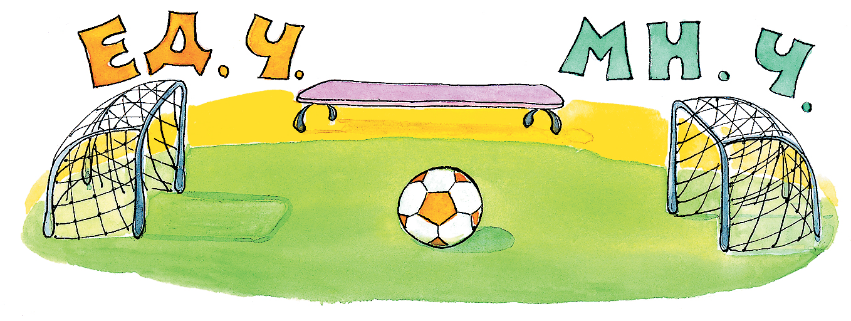 Приложение 4.IX.Рефлексия деятельностиОсознание учащимися своей УД (учебной деятельности), самооценка результатов деятельности своей и всего класса- Прислушайтесь к себе и определите, знания, которые вы получили на уроке, куда вы положите. На доске вывешиваются рисунки чемодана, мясорубки, корзины.Чемодан – всё, что пригодится в дальнейшем.Мясорубка – информацию переработаю.Корзина – всё выброшу.-  Каждый из вас молодец!Нужно для счастья порою немного:Шофёру – прямая дорога,Лётчику – ясное небо, Прохожему – больше улыбок, Учителю – меньше … (ошибок)!Спасибо, ребята, за урок!